Bailey GerritsDoctoral StudentQueen’s UniversityBailey.Gerrits@Queensu.caJuly 24, 2015Krista MontelpareManaging EditorMount Saint Vincent UniversityAtlantis: A Women’s Studies Journalatlantis.journal@msvu.caDear Krista Montelpare,I wish to submit a new manuscript entitled “An Analysis of Two Albertan Anti-Domestic Violence Public Service Campaigns: Governance in Austere Times” for consideration by the Atlantis: Critical Studies in Gender, Culture, & Social Justice special edition “Intersectionality in Austere Times: Boundary-Crossing Conversations.” Below please find the requested information.50-Word AbstractThis article compares two anti-domestic violence campaigns created by the Edmonton Police Services and the Government of Alberta. This paper argues that both campaigns rely on and reinforce gendered and racialized schema, legitimize each institution, and simultaneously call upon you, the viewer, to address domestic violence. Research Acknowledgements This research was partially supported by a Joseph-Armand Bombardier Canada Graduate Scholarship. I want to extent thanks to Dr. Lois Harder from the University of Alberta and all those in POLS 596 for their sharp insights. Biographical StatementBailey Gerrits is a doctoral student and Trudeau scholar studying the production of news patterns of domestic violence at Queen’s University in Kingston, Ontario. Thank you for considering this paper. I am happy to provide any further information.Sincerely, 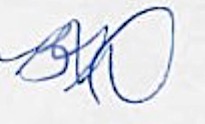 Bailey Gerrits